Flucos XC 5k course@ Pleasant Grove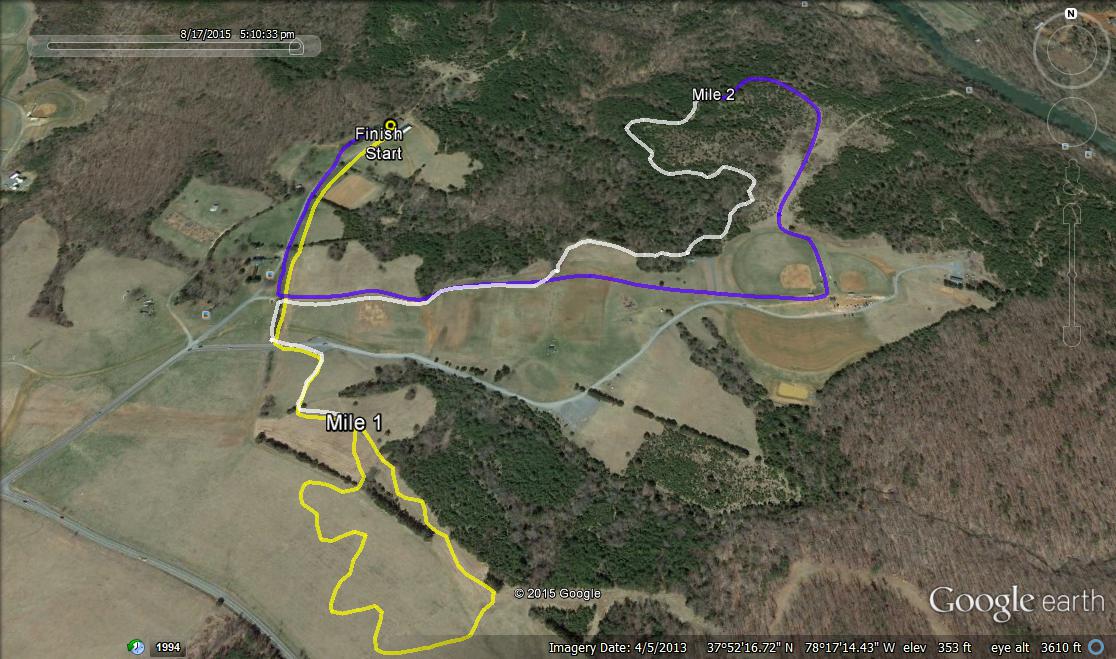 